Fra udstillingens administrator til ringpersonaletVær opmærksom på nedennævnteHvis der fremkommer et ”popup” billede med teksten ”vil du gemme koden” så sig NEJ.Hold øje med om programmet har internetadgang og om resultaterne bliver ”afleveret”. Der skal helst stå ”0” hele tiden foroven til højre 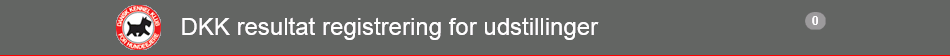 Husk altid at afslutte kritikprogrammet korrekt når bedømmelserne er færdige.  Sluk for computeren, tastatur og mus inden aflevering til udstillingslederen.Brugervejledning til resultat- og kritikprogrammet samt ringpersonaleinstruktion og udstillingsreglement ligger i ringkassen. Adgangskode til computerenUdstillingsIDPassword til ringenPassword til evt. aspirantAdministrator (navn og tlf.)Udstillingsleder (materialer, rosetter, klager m.v.) (navn og tlf.)